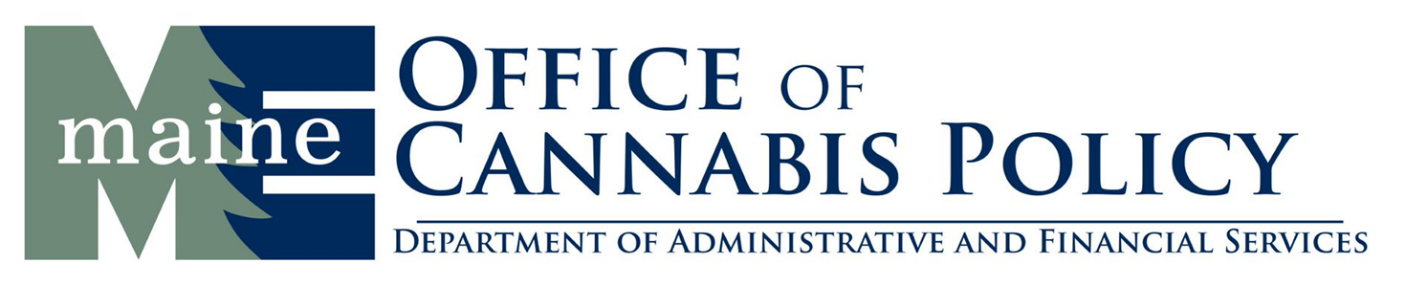 MAINE MEDICAL USE OF CANNABIS PROGRAM CAREGIVER CHANGE or REISSUE FORMSubmit completed application and applicable fees to the following address:Office of Cannabis Policy162 State House StationAugusta, ME 04333-0162Tel: (207) 287-9330 or 287-3282; Fax: (207) 287-2671; TTY users: Dial 711 (Maine relay) E-mail licensing.ocp@maine.govWebsite: www.maine.gov/dafs/ocp SECTION 1: CARDHOLDER INFORMATION                    SECTION 1: CARDHOLDER INFORMATION                    SECTION 1: CARDHOLDER INFORMATION                     Legal Name (Please print):  Caregiver Registry Identification Card Number: CGR  Caregiver Registry Identification Card Number: CGR  Date of Birth: Telephone Number: Telephone Number:  Mailing Address:  Mailing Address:  Mailing Address:  City: State: Zip: SECTION 2: REPLACEMENT/CHANGE OF BASIC INFORMATION   SECTION 2: REPLACEMENT/CHANGE OF BASIC INFORMATION   SECTION 2: REPLACEMENT/CHANGE OF BASIC INFORMATION     Card was lost, stolen or damaged ($10.00 Reissuance fee)  Card was lost, stolen or damaged ($10.00 Reissuance fee)  Card was lost, stolen or damaged ($10.00 Reissuance fee)  Change of basic information.The following changes require a replacement card to be printed, and therefore a $10.00 reissuance fee is due for any of the following changes: Legal Name*:           *Please provide proof of legal name change, such as a marriage certificate, probate court order, or similar legal document. DBA:  Residential Street Address:  Retail Location Address*:           Property Owner Name (if caregiver, put “Self”)            Property Owner Phone Number:           *Please provide local authorization from the municipality where your retail location is located showing you are authorized to operate there.          *Please provide Retail Food Establishment and Retail Tobacco Licenses showing this address.The following changes do NOT require a replacement card to be printed, therefore there is NO fee due for any of the following changes: Mailing Address:  Grow Location Address:            Indoor /  Outdoor /  Both     and      Immature Plants /  Mature Plants /  Both           Property Owner Name (if caregiver, put “Self”)            Property Owner Phone Number:  Manufacturing Location Address:            Property Owner Name (if caregiver, put “Self”)            Property Owner Phone Number:            Will you be doing manufacturing using inherently hazardous substances at this address?  Yes      No          *Please provide copy of Commercial or Home Food Establishment License and/or Beverage Plant License showing this new address, if you              intend to manufacture edible cannabis products.  Telephone Number:  Email Address:   Change of basic information.The following changes require a replacement card to be printed, and therefore a $10.00 reissuance fee is due for any of the following changes: Legal Name*:           *Please provide proof of legal name change, such as a marriage certificate, probate court order, or similar legal document. DBA:  Residential Street Address:  Retail Location Address*:           Property Owner Name (if caregiver, put “Self”)            Property Owner Phone Number:           *Please provide local authorization from the municipality where your retail location is located showing you are authorized to operate there.          *Please provide Retail Food Establishment and Retail Tobacco Licenses showing this address.The following changes do NOT require a replacement card to be printed, therefore there is NO fee due for any of the following changes: Mailing Address:  Grow Location Address:            Indoor /  Outdoor /  Both     and      Immature Plants /  Mature Plants /  Both           Property Owner Name (if caregiver, put “Self”)            Property Owner Phone Number:  Manufacturing Location Address:            Property Owner Name (if caregiver, put “Self”)            Property Owner Phone Number:            Will you be doing manufacturing using inherently hazardous substances at this address?  Yes      No          *Please provide copy of Commercial or Home Food Establishment License and/or Beverage Plant License showing this new address, if you              intend to manufacture edible cannabis products.  Telephone Number:  Email Address:   Change of basic information.The following changes require a replacement card to be printed, and therefore a $10.00 reissuance fee is due for any of the following changes: Legal Name*:           *Please provide proof of legal name change, such as a marriage certificate, probate court order, or similar legal document. DBA:  Residential Street Address:  Retail Location Address*:           Property Owner Name (if caregiver, put “Self”)            Property Owner Phone Number:           *Please provide local authorization from the municipality where your retail location is located showing you are authorized to operate there.          *Please provide Retail Food Establishment and Retail Tobacco Licenses showing this address.The following changes do NOT require a replacement card to be printed, therefore there is NO fee due for any of the following changes: Mailing Address:  Grow Location Address:            Indoor /  Outdoor /  Both     and      Immature Plants /  Mature Plants /  Both           Property Owner Name (if caregiver, put “Self”)            Property Owner Phone Number:  Manufacturing Location Address:            Property Owner Name (if caregiver, put “Self”)            Property Owner Phone Number:            Will you be doing manufacturing using inherently hazardous substances at this address?  Yes      No          *Please provide copy of Commercial or Home Food Establishment License and/or Beverage Plant License showing this new address, if you              intend to manufacture edible cannabis products.  Telephone Number:  Email Address: SECTION 3: CHANGE OF REGISTERED CAREGIVER AUTHORIZED ACTIVITIESSECTION 3: CHANGE OF REGISTERED CAREGIVER AUTHORIZED ACTIVITIESSECTION 3: CHANGE OF REGISTERED CAREGIVER AUTHORIZED ACTIVITIESSECTION 3: CHANGE OF REGISTERED CAREGIVER AUTHORIZED ACTIVITIESSECTION 3: CHANGE OF REGISTERED CAREGIVER AUTHORIZED ACTIVITIES There are no changes to registered caregiver authorized activities.ORPlease check all that apply. Cultivation activities. *Please provide copy of Pesticide Applicator’s License.  Manufacturing of cannabis without the use of inherently hazardous substance extraction. Manufacturing of cannabis using inherently hazardous substances. Manufacturing edible cannabis products. *Please provide copy of Commercial or Home Food Establishment License and/of Beverage Plant License.  Transfer, donation and/or sale of medical cannabis, concentrate and products to patients. Operation of one caregiver retail store.  Purchase or other receipt of wholesale cannabis from other caregivers or dispensaries. Sale or other transfer of wholesale cannabis to other caregivers or dispensaries. There are no changes to registered caregiver authorized activities.ORPlease check all that apply. Cultivation activities. *Please provide copy of Pesticide Applicator’s License.  Manufacturing of cannabis without the use of inherently hazardous substance extraction. Manufacturing of cannabis using inherently hazardous substances. Manufacturing edible cannabis products. *Please provide copy of Commercial or Home Food Establishment License and/of Beverage Plant License.  Transfer, donation and/or sale of medical cannabis, concentrate and products to patients. Operation of one caregiver retail store.  Purchase or other receipt of wholesale cannabis from other caregivers or dispensaries. Sale or other transfer of wholesale cannabis to other caregivers or dispensaries. There are no changes to registered caregiver authorized activities.ORPlease check all that apply. Cultivation activities. *Please provide copy of Pesticide Applicator’s License.  Manufacturing of cannabis without the use of inherently hazardous substance extraction. Manufacturing of cannabis using inherently hazardous substances. Manufacturing edible cannabis products. *Please provide copy of Commercial or Home Food Establishment License and/of Beverage Plant License.  Transfer, donation and/or sale of medical cannabis, concentrate and products to patients. Operation of one caregiver retail store.  Purchase or other receipt of wholesale cannabis from other caregivers or dispensaries. Sale or other transfer of wholesale cannabis to other caregivers or dispensaries. There are no changes to registered caregiver authorized activities.ORPlease check all that apply. Cultivation activities. *Please provide copy of Pesticide Applicator’s License.  Manufacturing of cannabis without the use of inherently hazardous substance extraction. Manufacturing of cannabis using inherently hazardous substances. Manufacturing edible cannabis products. *Please provide copy of Commercial or Home Food Establishment License and/of Beverage Plant License.  Transfer, donation and/or sale of medical cannabis, concentrate and products to patients. Operation of one caregiver retail store.  Purchase or other receipt of wholesale cannabis from other caregivers or dispensaries. Sale or other transfer of wholesale cannabis to other caregivers or dispensaries. There are no changes to registered caregiver authorized activities.ORPlease check all that apply. Cultivation activities. *Please provide copy of Pesticide Applicator’s License.  Manufacturing of cannabis without the use of inherently hazardous substance extraction. Manufacturing of cannabis using inherently hazardous substances. Manufacturing edible cannabis products. *Please provide copy of Commercial or Home Food Establishment License and/of Beverage Plant License.  Transfer, donation and/or sale of medical cannabis, concentrate and products to patients. Operation of one caregiver retail store.  Purchase or other receipt of wholesale cannabis from other caregivers or dispensaries. Sale or other transfer of wholesale cannabis to other caregivers or dispensaries.SECTION 4: MODIFICATION OF PLANT COUNTSECTION 4: MODIFICATION OF PLANT COUNTSECTION 4: MODIFICATION OF PLANT COUNTSECTION 4: MODIFICATION OF PLANT COUNTSECTION 4: MODIFICATION OF PLANT COUNT There are no changes to caregiver plant count.ORSelect the appropriate plant count level: There are no changes to caregiver plant count.ORSelect the appropriate plant count level: There are no changes to caregiver plant count.ORSelect the appropriate plant count level: There are no changes to caregiver plant count.ORSelect the appropriate plant count level: There are no changes to caregiver plant count.ORSelect the appropriate plant count level:Caregiver cultivating/servicing patients(Select either a plant count or canopy)Caregiver cultivating/servicing patients(Select either a plant count or canopy)Caregiver cultivating/servicing patients(Select either a plant count or canopy)Caregiver non-cultivating/servicing patients(Select plant count receiving from a registered caregiver or dispensary)Caregiver non-cultivating/servicing patients(Select plant count receiving from a registered caregiver or dispensary)Plants 6 mature / 12 immature plants 12 mature / 24 immature plants 18 mature / 36 immature plants 24 mature / 48 immature plants 30 mature / 60 immature plantsCanopy  500 Sq. Ft. Mature Canopy /       1,000 Sq. Ft. Immature Plant CanopyFee$240$480$720$960$1,200$1,500Fee$240$480$720$960$1,200$1,500Harvested Cannabis From: 6 mature / 12 immature plants 12 mature / 24 immature plants 18 mature / 36 immature plants 24 mature / 48 immature plants 30 mature / 60 immature plantsFee$240$480$720$960$1,200SECTION 5: FEESSECTION 5: FEESSECTION 5: FEESSECTION 5: FEESSECTION 5: FEES Replacement/Reissuance Card Fee:          $10.00 Modification of Plant Count Fee:               $  (Take the new plant fee and subtract fee from prior level for amount due.)The Office of Cannabis Policy will accept application fees by cashier’s check or money order made payable to the Treasurer, State of Maine in person or at our mailing address: Office of Cannabis Policy, 162 State House Station, Augusta, Maine 04333-0162.    We are unable to accept personal checks and cash. All fees are non-refundable.Total bank check/money order enclosed: $___________ Replacement/Reissuance Card Fee:          $10.00 Modification of Plant Count Fee:               $  (Take the new plant fee and subtract fee from prior level for amount due.)The Office of Cannabis Policy will accept application fees by cashier’s check or money order made payable to the Treasurer, State of Maine in person or at our mailing address: Office of Cannabis Policy, 162 State House Station, Augusta, Maine 04333-0162.    We are unable to accept personal checks and cash. All fees are non-refundable.Total bank check/money order enclosed: $___________ Replacement/Reissuance Card Fee:          $10.00 Modification of Plant Count Fee:               $  (Take the new plant fee and subtract fee from prior level for amount due.)The Office of Cannabis Policy will accept application fees by cashier’s check or money order made payable to the Treasurer, State of Maine in person or at our mailing address: Office of Cannabis Policy, 162 State House Station, Augusta, Maine 04333-0162.    We are unable to accept personal checks and cash. All fees are non-refundable.Total bank check/money order enclosed: $___________ Replacement/Reissuance Card Fee:          $10.00 Modification of Plant Count Fee:               $  (Take the new plant fee and subtract fee from prior level for amount due.)The Office of Cannabis Policy will accept application fees by cashier’s check or money order made payable to the Treasurer, State of Maine in person or at our mailing address: Office of Cannabis Policy, 162 State House Station, Augusta, Maine 04333-0162.    We are unable to accept personal checks and cash. All fees are non-refundable.Total bank check/money order enclosed: $___________ Replacement/Reissuance Card Fee:          $10.00 Modification of Plant Count Fee:               $  (Take the new plant fee and subtract fee from prior level for amount due.)The Office of Cannabis Policy will accept application fees by cashier’s check or money order made payable to the Treasurer, State of Maine in person or at our mailing address: Office of Cannabis Policy, 162 State House Station, Augusta, Maine 04333-0162.    We are unable to accept personal checks and cash. All fees are non-refundable.Total bank check/money order enclosed: $___________Signature – This application cannot be accepted without a signature. Signature – This application cannot be accepted without a signature. Signature – This application cannot be accepted without a signature. Signature – This application cannot be accepted without a signature. Signature – This application cannot be accepted without a signature. I understand that if I have given incorrect information, my application may be denied. I have read and understand the questions above.I understand that if I have given incorrect information, my application may be denied. I have read and understand the questions above.I understand that if I have given incorrect information, my application may be denied. I have read and understand the questions above.I understand that if I have given incorrect information, my application may be denied. I have read and understand the questions above.I understand that if I have given incorrect information, my application may be denied. I have read and understand the questions above.Applicant's SignatureApplicant's SignatureDateDateDate